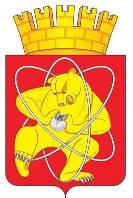 Муниципальное образование «Закрытое административно – территориальное образование  Железногорск Красноярского края»АДМИНИСТРАЦИЯ ЗАТО  г. ЖЕЛЕЗНОГОРСКПОСТАНОВЛЕНИЕ  22.05.2019                                                                                                               		  183Иг. ЖелезногорскОб отказе в заключении концессионного соглашения на иных условияхВ соответствии с Гражданским кодексом Российской Федерации, Федеральным законом от 06.10.2003 № 131-ФЗ «Об общих принципах организации местного самоуправления в Российской Федерации», Федеральным законом от 21.07.2005 № 115-ФЗ «О концессионных соглашениях», Уставом ЗАТО Железногорск, решением Совета депутатов ЗАТО г. Железногорск от 26.04.2018 № 33-132Р «Об утверждении Положения о порядке подготовки концессионных соглашений, реализуемых в отношении имущества, находящегося в муниципальной собственности муниципального образования «Закрытое административно-территориальное образование Железногорск Красноярского края», постановлением Администрации ЗАТО г.Железногорск от 23.05.2018 № 978 «О возможности заключения концессионного соглашения на иных условиях», на основании протокола от 30.04.2019 № 2 совместного совещания с инициатором заключения концессионного соглашения о согласовании условий концессионного соглашения по результатам переговоров в целях согласования условий концессионного соглашения в связи с принятием решения о возможности заключения концессионного соглашения на иных условиях, чем указано в предложении от 23.04.2018 № 014/3782 о заключении концессионного соглашения с лицом, выступающим с инициативой заключения концессионного соглашения – Акционерным обществом «Красноярская региональная энергетическая компания», протокола заседания рабочей группы от 30.04.2019, принимая во внимание что, в результате переговоров стороны не достигли согласия по условиям концессионного соглашения,ПОСТАНОВЛЯЮ:Отказать Акционерному обществу «Красноярская региональная энергетическая компания» в заключении концессионного соглашения в отношении недвижимого имущества, находящегося в муниципальной собственности ЗАТО Железногорск, связанного между собой и предназначенного для осуществления деятельности, предусмотренной концессионным соглашением (приложения 1, 2) на иных условиях, чем указано в предложении от 23.04.2018 № 014/3782 о заключении концессионного соглашения с лицом, выступающим с инициативой заключения концессионного соглашения – Акционерным обществом «Красноярская региональная энергетическая компания» (АО «КрасЭКо»).2. Комитету по управлению муниципальным имуществом Администрации ЗАТО г. Железногорск (Н.В.Дедова):2.1. Довести до сведения АО «КрасЭКо» о принятом решении в течение 5 (пяти) рабочих дней со дня принятия настоящего постановления, путем направления письменного уведомления с приложением копии настоящего постановления.2.2. Уведомить Совет депутатов ЗАТО г. Железногорск о принятом решении путем направления копии настоящего постановления.3. Управлению делами Администрации ЗАТО г. Железногорск (Е.В. Андросова) довести настоящее постановление до сведения населения через газету «Город и горожане».4. Отделу общественных связей Администрации ЗАТО г. Железногорск (И.С. Пикалова) разместить настоящее постановление на официальном сайте муниципального образования «Закрытое административно-территориальное образование Железногорск Красноярского края» в информационно-телекоммуникационной сети «Интернет».5. Контроль над исполнением настоящего постановления возложить на первого заместителя Главы ЗАТО г. Железногорск по жилищно-коммунальному хозяйству С.Е. Пешкова.6. Настоящее постановление вступает в силу с момента его подписания.Глава ЗАТО г. Железногорск							 И.Г. КуксинПриложение № 1к постановлению АдминистрацииЗАТО г. Железногорск от 22.05.2019 № 183ИПеречень недвижимого имущества, находящегося  в муниципальной собственности ЗАТО Железногорск и входящего в состав объекта концессионного соглашенияПриложение № 2к постановлению АдминистрацииЗАТО г. Железногорск от 22.05.2019 № 183ИПеречень недвижимого имущества, находящегося  в муниципальной собственности ЗАТО Железногорск и входящего в состав иного имущества концессионного соглашения№№ п.п.Реестровый номер муниципального имуществаРеестровый номер муниципального имуществаНаименование объектаАдрес (местоположение)Технические характеристики объектаКадастровый номер объекта недвижимости№ записи в ЕГРП о регистрации права муниципальной собственности№№ п.п.Реестровый номер муниципального унитарного предприятияИнвентарный номер объектаНаименование объектаАдрес (местоположение)Технические характеристики объектаКадастровый номер объекта недвижимости№ записи в ЕГРП о регистрации права муниципальной собственности123456781091003000000056Внутриквартальная тепловая сеть, кварталы: № 20, 24, 51Российская Федерация, Красноярский край, ЗАТО Железногорск, г.Железногорск, от ТК-26Г в районе  здания по ул.Андреева,зд.26 до жилых домов и нежилых зданий: ул. Андреева, 26; ул. Горького, 34, 36, 38, 38А, 40, 40А, 40Б. 42, 42А, 44, 46, 48, 50, 50А, 52, 54, 57, 59;  от ТК-24 в районе жилого дома по ул.Комсомольская, 35 до жилых домов и нежилых зданий  ул. Комсомольская, 48, 48А, 50, 52, 54, 56, мастерских, гаража; ул. Горького,61; ул. Маяковского, 23, 25.d=50мм протяженность в 2-х трубном исполнении 542,2м, d=76мм - 166,4м, d=80мм - 763,9м, d=100мм - 472,77м, d=125мм - 539м, d=150мм - 84,64м; тип изоляции - минвата; способ прокладки - подземная в каналахотсутствуетне зарегистрировано2091003000000069-000000074Внутриквартальная тепловая сеть, квартал №35Российская Федерация, Красноярский край, ЗАТО Железногорск, г.Железногорск, от ТК-19А в районе ж/дома по ул.Комсомольская, 3 до  жилых домов и нежилых зданий: ул. Комсомольская, 1, 3, 5, 7, 7А, 9, 11, 11А, 13, 15, 17;  ул. Свердлова, 57, 59, 61, 63, 65, 69; ул. Северная, 6, 8, 10, 12, 12А, 14, 16; ул. Пушкина, 19, 21, 23, 25, 27.d=40мм протяженность в 2-х трубном исполнении 419,6м, d=50мм - 186м, d=76мм - 163,8м, d=80мм - 347,9м, d=125мм - 411м, d=150мм - 73,3м, d=200мм - 160м; тип изоляции - минвата; способ прокладки - подземная в каналахотсутствуетне зарегистрировано3091003000000123Теплосеть от ТК-32 до ТК-16Российская Федерация, Красноярский край, ЗАТО Железногорск, г.Железногорск, от ТК-32 в районе  здания  ул. Кирова, зд.3 до ТК-16 в районе здания  ул. Восточная, зд.14d=219мм протяженность в 2-х трубном исполнении 615м, d=133мм - 181м; тип изоляции - минвата; способ прокладки - подземная в каналахотсутствуетне зарегистрировано4091003000009161тепловая сеть от ТК-4 (сущ) до жилого дома пр.Ленинградский, 12Российская Федерация, Красноярский край, ЗАТО Железногорск, г.Железногорск, в районе жилого дома пр. Ленинградский, 12трубы стальные бесшовные 2d=108х4, подземная прокладка в непроходных каналах, от ТК-4 до УП - 8,500м, h=2,39, от УП до УВ - 25,207м, h=1,86524:58:0000000:3575424-24-12/016/2007-508  от 03.12.20075091003000009886Сооружение - наружная тепловая сеть от тепловой камеры ТК-9 (существующая) до узла ввода жилого дома Комсомольская, 19АРоссийская Федерация, Красноярский край, ЗАТО Железногорск, г.Железногорск, в районе жилого дома ул.Комсомольская, 19АТрубопровод от ТК-9(сущ) до УП 2:сталь,2d=133*5мм,h=3.66м,протяж.10м.Т/п от УП2 до УТ7:сталь2d=133*5мм,h=2.58м,протяж.15,5м.Т/п отУТ7 до УП8:сталь,2d=133*5мм,h=2,21м,прот.8,4м.Т/п от УП8 до УТ6:сталь,2d=133*5мм,h=2,2м,L-13,7м.Т/п до уз-9м24:58:0000000:3589024-24-12/005/2009-049  от 29.01.2009№№ п.п.Реестровый номер муниципального имуществаРеестровый номер муниципального имуществаНаименование объектаАдрес (местоположение)Технические характеристики объектаКадастровый номер объекта недвижимости№ записи в ЕГРП о регистрации права муниципальной собственности№№ п.п.Реестровый номер муниципального унитарного предприятияИнвентарный номер объектаНаименование объектаАдрес (местоположение)Технические характеристики объектаКадастровый номер объекта недвижимости№ записи в ЕГРП о регистрации права муниципальной собственности123456781091003000000001Нежилое помещение (Бойлерная 8а/2)Российская Федерация, Красноярский край, ЗАТО Железногорск, г.Железногорск, ул.Королева, зд.17А, пом. 1фундамент бетонный ленточный, стены кирпичные, крыша рулонная мягкая, перекрытие ж/б24:58:0306002:8124:01.11:003.2003:171000  от 03.03.20032091003000000003Нежилое здание (Бойлерная 53а/2)Российская Федерация, Красноярский край, ЗАТО Железногорск, г.Железногорск, ул.Восточная, 60Бфундамент бетонный ленточный, стены кирпичные, крыша шиферая, перекрытие ж/б24:58:0000000:345924:01.11:20.2004:448  от 27.12.20043091003000000004-000000010Нежилое здание (Здание теплоцеха)Российская Федерация, Красноярский край, ЗАТО Железногорск, г. Железногорск, ул.Комсомольская, зд.26Бфундамент бетонный ленточный, стены кирпичные, ж/б блоки, крыша рулонная мягкая, перекрытие ж/б24:58:0000000:254424:01.11:_16.2003:624___  от 04.11.20034091003000000011Нежилое здание (Бойлерная 63б/2)Российская Федерация, Красноярский край, ЗАТО Железногорск, г.Железногорск, проспект Курчатова, 68Афундамент бетонный ленточный, стены кирпичные, крыша шиферная, перекрытие ж/б24:58:000000:00:33515091003000000012Нежилое здание (Бойлерная 24а)Российская Федерация, Красноярский край, ЗАТО Железногорск, г.Железногорск, ул.60 лет ВЛКСМ, зд.3фундамент бетонный ленточный, стены кирпичные, крыша шиферная, перекрытие ж/б24:58:0000000:34606091003000000013-000000015Нежилое здание (Бойлерная 21)Российская Федерация, Красноярский край, ЗАТО Железногорск, г.Железногорск, ул.Восточная, 4Бфундамент бетонный, стены кирпичные, ж/б, крыша шиферная, перекрытие ж/б24:58:0000000:346124:01.11:20.2004:447  от 27.12.20047091003000000016-000000020Нежилое здание (Теплоцех)Российская Федерация, Красноярский край, ЗАТО Железногорск, г. Железногорск, ул. Комсомольская, зд.26Афундамент бетонный ленточный, стены кирпичные, ж/б, крыша шиферная, перекрытие ж/б24:58:0000000:332724:01.11:_16.2003:630___  от 04.11.20038091003000000021-000000022Нежилое здание (Склад)Российская Федерация, Красноярский край, ЗАТО Железногорск, г.Железногорск, ул.Комсомольская, зд.26Вфундамент бетонный ленточный, стены кирпичные, металлические, крыша рулонная мягкая, перекрытие ж/б24:58:0000000:300124:01.11:_16.2003:628___  от 04.11.20039091003000000033Внутриквартальные тепловые сети. Квартал 1Российская Федерация, Красноярский край, ЗАТО Железногорск, г.Железногорск, от ТК-16 в районе нежилого здания по ул. Советской Армии, 8 до ж/домов по ул. Советской Армии, 5, 7, 9, 11, 13; ул. Октябрьская, 3, 5; ул. Школьная, 10, 26; ул.Советская, 4, 8; до н/зданий по ул. Советской Армии, 7А; ул.Октябрьская, 13; ул. Школьная, 18, 18А; ул. Советская, 6d=50мм протяженность в 2-х трубном исполнении 183,65м, d=80мм - 181,5м, d=100мм - 117,1м, d=133мм - 310м, d=159мм - 251,9м, d=250мм - 179,6м; тип изоляции - минвата; способ прокладки - подземная в каналах24:58:0000000:4056324:58:0000000:40563-24/118/2018-1  от 10.04.201810091003000000034Внутриквартальные тепловые сети. Квартал 2Российская Федерация, Красноярский край, ЗАТО Железногорск, г. Железногорск, от ТК-12 в районе жилого дома по ул. Ленина, 11 до ж/домов по ул.Ленина, 12, 10, 8, 6 и от ТК-13 в районе жилого дома по ул. Школьная, 25 до ж/домов по ул.Октябрьская,15, 17, 21, 23, 25; ул. Школьная, 25; ул.Советская, 14; до н/зданий по ул.Октябрьская, 19, 19А; ул. Советская, 12; ул.Ленина, 12А, 8А, 8Б и здания гаража и от ТК-12 в районе жилого дома по ул.Школьная, 9 до н/зданий по ул. Школьная, 23, 23А и здания гаража; до жилых домов по ул.Школьная, 9; ул.Советская, 10теплосеть смонтирована из стальных труб 108х4,5; трубопроводы уложены в непроходном канале БПК-2-75,3 п.м; по техподполью ж\д 22/2, 21/2 безканально на опрах-41 п.м; теплоизоляция-маты из минваты толщ.40мм с штукатуркой а/цем.раств d=50мм протяженность24:58:0000000:4056224:58:0000000:40562-24/097/2018-1  от 11.04.201811091003000000036Внутриквартальные тепловые сети. Квартал 3.Российская Федерация, Красноярский край, ЗАТО Железногорск, г. Железногорск, от ТК-12 в районе жилого дома по ул. Ленина, 11 до ж/домов по ул. Советская, 20, 24; ул. Ленина, 5, 7, 7А, 11, 11А, 13; ул. Октябрьская, 29, 33; ул. Свердлова, 8, 10, 12 и н/зданий по ул.Советская, 22; ул. Ленина, 9, 13А; ул. Октябрьская, 31d=50мм протяженность в 2-х трубном исполнении 66,65м, d=70мм - 19,1м, d=80мм - 494,65м, d=100мм - 314,65м, d=125мм - 220,15м, d=150мм - 197,22м; тип изоляции - минвата; способ прокладки - подземная в каналах24:58:0303006:96424:58:0303006:964-24/108/2018-1  от 11.04.201812091003000000037Внутриквартальные тепловые сети. Квартал 4-5.Российская Федерация, Красноярский край, ЗАТО Железногорск, г.Железногорск, от ТК-31 в районе жилого дома по ул.Кирова, 8 до ж/домов по ул.Кирова, 8; ул.Октябрьская, 37, 39, 43, 45; ул. Свердлова, 11; до н/зданий по ул. Свердлова, 9; ул.Октябрьская, 41, 41А, 41Б, 43А; ул. Кирова, 4А и от ТК-32 в районе жилого дома по ул. Кирова, 6 до ж/домов по ул. Кирова, 4, 6; ул. Советская, 28, 30, 32; ул. Сердлова, 7; до н/зданий по ул. Советская, 28А;  ул.Свердлова, 9/1, 9/2 и здания гаражаd=50мм протяженность в 2-х трубном исполнении 395,48м, d=80мм - 267,48м, d=100мм - 438,52м, d=125мм - 424,54м, d=150мм - 276,65м; тип изоляции - минвата; способ прокладки - подземная в каналах24:58:0303005:19224:58:0303005:192-24/112/2018-1  от 11.04.201813091003000000038Внутриквартальная тепловая сеть, квартал №7Российская Федерация, Красноярский край, ЗАТО Железногорск, г.Железногорск, от ТК-2А в районе  жилого дома по ул. Школьная, д.40 до жилых домов и нежилых зданий: ул. XXII Партсъезда, 3, 5, 5А; ул. Школьная. 30, 32, 34, 36, 38; ул. Советской Армии, 15, 17, 19, 21, 21А, 23;  мастерской, гаража №1d=50мм протяженность в 2-х трубном исполнении 302,4м, d=76мм - 102,8м, d=80мм - 754,15м, d=100мм - 77,9м, d=125мм - 79,9м; тип изоляции - минвата; способ прокладки - подземная в каналахотсутствуетне зарегистрировано14091003000000039Внутриквартальные тепловые сети.Российская Федерация, Красноярский край, ЗАТО Железногорск, г.Железногорск, от ТК-1А в районе жилого дома ул. 22 партсъезда, д. 14 до жилых домов и нежилых зданий в границах ул. 22 партсъезда, ул. Свердлова, ул. Октябрьская, ул.Ленина, Пионерский проездd=50мм протяженность в 2-х трубном исполнении 433,06м, d=76мм - 190,63м, d=80мм - 179,65м, d=150мм - 380,01м; тип изоляции - минвата; способ прокладки - подземная в каналах24:58:0303010:8424:58:0303010:84-24/097/2018-1  от 11.04.201815091003000000040Внутриквартальные тепловые сети.Российская Федерация, Красноярский край, ЗАТО Железногорск, г.Железногорск, от ТК-7 в районе нежилого здания ул.Ленина, зд. 25А до жилых домов и нежилых зданий в границах ул. 22партсъезда, ул.Свердлова, ул.Октябрьская, ул.Ленинаd=50мм протяженность в 2-х трубном исполнении 92,5м, d=76мм - 23,2м, d=89мм - 266,63м, d=100мм - 35,2м, d=125мм - 203,3м, d=150мм - 485,75м, d=200мм - 43,5м, d=250мм - 127,9м; тип изоляции - минвата; способ прокладки - подземная в каналах24:58:0000000:4112524:58:0000000:41125-24/120/2018-1  от 11.04.201816091003000000041-000000044Внутриквартальные тепловые сетиРоссийская Федерация, Красноярский край, ЗАТО Железногорск, г.Железногорск, от ТК-29 в районе жилого дома ул.Кирова, д.12 и от ТК-30 в районе нежилого здания ул.Кирова, зд.12А до жилых домов и нежилых зданий в границах ул.Свердлова, ул.Октябрьская,ул. Кирова, ул. Крупскойd=50мм протяженность в 2-х трубном исполнении 425,77м, d=76мм - 499,9м, d=89мм - 382,16м, d=100мм - 478,14м, d=125мм - 619,15м, d=150мм - 124,31м; тип изоляции - минвата; способ прокладки - подземная в каналах24:58:0303008:65424:58:0303008:654-24/108/2018-1  от 11.04.201817091003000000045Тепловая сетьРоссийская Федерация, Красноярский край, ЗАТО Железногорск, г.Железногорск, от ТК-6 в районе жилого дома ул. Школьная, д. 37 до жилых домов и нежилых зданий в границах ул. Андреева, ул. Школьная, ул. 22 партсъезда, ул. Советской Армииd=50мм протяженность в 2-х трубном исполнении 164,2м, d=76мм - 19м, d=80мм - 198,17м, d=100мм - 286,78м, d=150мм - 202,17м, d=200мм - 54,54м; тип изоляции - минвата; способ прокладки - подземная в каналах24:58:0000000:4124024:58:0000000:41240-24/108/2018-1  от 11.04.201818091003000000046-000000047Внутриквартальная тепловая сеть, квартал №13АРоссийская Федерация, Красноярский край, ЗАТО Железногорск, г.Железногорск, от ТК-8 в районе ж/ дома по ул. Андреева, д.2 до жилых домов и нежилых зданий:  ул. Школьная, 46, 48, 48А, 48Б, 52, 52А, 52Б, 52В, 54, 56, 66, 68; ул. Андреева, 2, 2А, 2Б.d=50мм протяженность в 2-х трубном исполнении 59,3м, d=76мм - 330,75м, d=80мм - 272,85м, d=100мм - 241,74м, d=125мм - 23,4м, d=250мм - 1094м; тип изоляции - минвата; способ прокладки - подземная в каналахотсутствуетне зарегистрировано19091003000000048Внутриквартальные тепловые сети. Квартал 14АРоссийская Федерация, Красноярский край, ЗАТО Железногорск, г.Железногорск, от ТК-17 (сущ.) в р-не ж/дома по ул.Ленина,31 до ж/домов по ул.Ленина, 34, 36; ул. Андреева, 4, 6, 8,10; ул. Школьная,47,49; ул.Чапаева,3,5,7;до н\зданий по ул.Ленина, 34А; ул.Школьная, 47А; ГК№113 б.1 в районе ж/дома по ул.Андреева, 6; ГК№113 б.2 в районе ж/дома по ул. Андреева, 8d=50мм протяженность в 2-х трубном исполнении 197.76м, d=80мм - 187.4м, d=100мм - 571.2м, d=150мм - 57м; тип изоляции - минвата; способ прокладки - подземная в каналах24:58:0000000:4051824:58:0000000:40518-24/108/2018-1  от 12.04.201820091003000000049Тепловая сетьРоссийская Федерация, Красноярский край, ЗАТО Железногорск, г.Железногорск, от ТК-4 в районе жилого дома ул. Андреева, д. 13 до жилых домов и нежилых зданий в границах ул. Андреева, ул. Ленина, ул. 22 партсъезда, ул. Школьнаяd=200мм протяженность в 2-х трубном исполнении 418,2м, d=250мм - 147,2м; тип изоляции - минвата; способ прокладки - подземная в каналах24:58:0000000:4124224:58:0000000:41242-24/118/2018-1  от 11.04.201821091003000000050Тепловая сетьРоссийская Федерация, Красноярский край, ЗАТО Железногорск, г.Железногорск, от ТК-5 в районе жилого дома ул. Андреева, д 21 до жилых домов и нежилых зданий в границах ул. Андреева,  ул. Свердлова, ул. 22 Партсъезда, ул. Ленинаd=50мм протяженность в 2-х трубном исполнении 80м, d=80мм - 126,81м, d=100мм - 209,63м, d=125мм - 34,7м, d=150мм - 124,14м, d=250мм - 252,35м; тип изоляции - минвата; способ прокладки - подземная в каналах24:58:0000000:4122824:58:0000000:41228-24/105/2018-1  от 11.04.201822091003000000051Внутриквартальные тепловые сети. Квартал 15АРоссийская Федерация, Красноярский край, ЗАТО Железногорск, г.Железногорск, от ТК-17 в районе ж/дома по ул. Ленина, 31, до ж/домов по ул. Чапаева, 13, 15, 17, ул.Андреева, 12, 16, ул.Ленина, 31, 33, ул.Свердлова,30, 34, до н/зданий по ул.Андреева, 14, ул.Ленина, 31А, ул.Свердлова,32d=50мм протяженность в 2-х трубном исполнении 210м, d=76мм - 178,2м, d=100мм - 164,4м, d=125мм - 268,57м, d=200мм - 218,17м, d=300мм - 34м; тип изоляции - минвата; способ прокладки - подземная в каналах24:58:0303012:19924:58:0303012:199-24/114/2018-1  от 11.04.201823091003000000052-000000054Тепловая сетьРоссийская Федерация, Красноярский край, ЗАТО Железногорск, г.Железногорск, от ТК-28 в районе жилого дома ул. Кирова, д 16 до жилых домов и нежилых зданий в границах ул. Андреева, ул. Кирова, ул. Крупской, ул. Свердловаd=50мм протяженность в 2-х трубном исполнении 143,7м, d=76мм - 217,04м, d=89мм - 413,8м, d=100мм - 247,68м, d=125мм - 118,72м, d=150мм - 83,2м, d=200мм - 36,6м; тип изоляции - минвата; способ прокладки - подземная в каналах24:58:0303008:65624:58:0303008:656-24/118/2018-1  от 11.04.201824091003000000056Внутриквартальная тепловая сеть, кварталы: № 20, 24, 51Российская Федерация, Красноярский край, ЗАТО Железногорск, г.Железногорск, от ТК-26Г в районе  здания по ул.Андреева,зд.26 до жилых домов и нежилых зданий: ул. Андреева, 26; ул. Горького, 34, 36, 38, 38А, 40, 40А, 40Б. 42, 42А, 44, 46, 48, 50, 50А, 52, 54, 57, 59;  от ТК-24 в районе жилого дома по ул.Комсомольская, 35 до жилых домов и нежилых зданий  ул. Комсомольская, 48, 48А, 50, 52, 54, 56, мастерских, гаража; ул. Горького,61; ул. Маяковского, 23, 25.d=50мм протяженность в 2-х трубном исполнении 542,2м, d=76мм - 166,4м, d=80мм - 763,9м, d=100мм - 472,77м, d=125мм - 539м, d=150мм - 84,64м; тип изоляции - минвата; способ прокладки - подземная в каналахотсутствуетне зарегистрировано25091003000000057Внутриквартальные тепловые сети. Квартал 21Российская Федерация, Красноярский край, ЗАТО Железногорск, г.Железногорск, от ТК-9(сущ.) в районе н/здания по ул.Маяковского, 6 до ж/домов по ул.Ленина, 38, 38А, 40, 44, 44А; ул. Чапаева, 4, 8; ул.Школьная, 51, 53, 53 А, 55, 57, 57А; ул.Маяковского, 1, 5; до н/зданий по ул.Ленина, 42, 42А, 42А/1; ул. Чапаева, 6; ул. Маяковского, 3; н./зд. гаража в районе ул. Ленина, 42Аd=50мм протяженность в 2-х трубном исполнении 239м, d=76мм - 215,6м, d=80мм - 288,7м, d=100мм - 297,5м, d=125мм - 303,75м, d=200мм - 108,6м; тип изоляции - минвата; способ прокладки - подземная в каналах24:58:0000000:4052224:58:0000000:40522-24/118/2018-1  от 12.04.201826091003000000058Внутриквартальные тепловые сети. Квартал 22Российская Федерация, Красноярский край, ЗАТО Железногорск, г.Железногорск, от ТК-16А (сущ.) в районе ж/дома по ул. Ленина, 37 до ж/домов по ул. Маяковского, 9, 13, ул.Ленина, 35, 37, 41, 43, ул.Чапаева, 14, 18, ул.Свердлова, 36, 38, 40, 42, до н/зданий по ул.Маяковского, 11, ул.Ленина, 39, 39А и здания гаражаd=50мм протяженность в 2-х трубном исполнении 84м, d=80мм - 245,69м, d=100мм - 352м, d=125мм - 397,32м; тип изоляции - минвата; способ прокладки - подземная в каналах24:58:0000000:4055424:58:0000000:40554-24/108/2018-1  от 11.04.201827091003000000059Внутриквартальные тепловые сети. Квартал  25Российская Федерация, Красноярский край, ЗАТО Железногорск, г.Железногорск, от ТК-15 (сущ.) в районе ж/дома по ул. Ленина, 49 до ж/домов по ул. Ленина, 50; ул. Решетнева, 1, 5; ул.Школьная, 63, 65, 67; до н/зданий по ул. Ленина, 48, 48Г; ул. Решетнева, 3, 3/1 и от ТК-16 (сущ.) в районе ж/дома по ул. Ленина, 45 до ж/домов по ул. Ленина, 48А, 48В, ул. Маяковского, 2, 4, 4А, 4Б; до н/здания по ул. Маяковского, 6d=50мм протяженность в 2-х трубном исполнении 279,63м, d=80мм - 261,40м, d=100мм - 454,03м, d=125мм - 240,4м; тип изоляции - минвата; способ прокладки - подземная в каналах24:58:0000000:4051724:58:0000000:40517-24/102/2018-1  от 11.04.201828091003000000060Внутриквартальные тепловые сети. Квартал 26Российская Федерация, Красноярский край, ЗАТО Железногорск, г. Железногорск, от ТК-14(сущ.) в р-не ж/дома по ул. Ленина, 51, до ж/домов по ул. Ленина, 45, 45А, 47, 47А, 47Б, 49, 49А, 49Б, 51, ул. Решетнева, 11, 13, ул. Свердлова, 44,48, 48А, 50,50 А, 52, ул. Маяковского, 12, 14, 16; до н/зданий по ул. Свердлова, 46Контур сооружения  представляет собой совокупность из девятнадцати  обособленных контуров. Способ прокладки- подземная в каналах. Трубопровод - из стальных труб. Количество тепловых камер-23, вводов- 21.24:58:0000000:4045724:58:0000000:40457-24/100/2018-1  от 12.04.201829091003000000062Теплосеть квартала №27Российская Федерация, Красноярский край, ЗАТО Железногорск, г.Железногорск, теплосеть квартала № 27d=80мм протяженность в 2-х трубном исполнении 510,52м, d=100мм - 453,31м; тип изоляции - минвата; способ прокладки - подземная в каналах24:58:0000000:4040424:58:0000000:40404-24/102/2018-1  от 12.04.201830091003000000063Внутриквартальные тепловые сети  Квартал 28Российская Федерация, Красноярский край, ЗАТО Железногорск, г. Железногорск, от ТК-1 в районе ж/дома по ул. Маяковского, 30 до ж/домов по ул.Комсомольская, 32, 34, 36, 38, 44; ул.Маяковского, 30, 32, 32А, 34, 36А; ул. Горького, 39, 41,41А, 43,  45, 45А, 47, 49, 49А, 51, 53, 55;ул. Чехова, 4, 6А, 8, 10, 10А; до н/зданий по ул. Комсомольская, 40; ул. Горького, 51АКонтур сооружения  представляет собой совокупность отдельных обособленных контуров. Общее количество обособленных контуров сооружения-25. В состав сооружения «Внутриквартальные тепловые сети  Квартал 28» входят: трубопроводы из стальных труб с изоляцией24:58:0000000:3830124:58:0000000:38301-24/125/2018-1 от 16.04.201831091003000000064Внутриквартальные тепловые сети  Квартал 29Российская Федерация, Красноярский край, ЗАТО Железногорск, г.Железногорск, от тепловой камеры ТК-2 (сущ) в районе ж/дома по ул.Пушкина, 35 до н/здания по ул.Пушкина, 32; ж/домов по ул.Пушкина 30, 34; н/здания по ул.Свердлова, 58; н/здания в районе ул.Свердлова,58 ; ж/дома по ул.Свердлова, 56; ж/дома по ул.Григорьева, 6; н/здания по Григорьева, 4; ж/домов по ул.Ленина,55, 57;  н/здания по ул.Ленина, 55Аd=50мм протяженность в 2-х трубном исполнении 21,02м, d=76мм - 324м, d=80мм - 109м, d=100мм - 190м, d=125мм - 126,2м; тип изоляции - минвата; способ прокладки - подземная в каналах24:58:0000000:3459324-24-12/012/2013-826  от 14.08.201332091003000000065Внутриквартальные тепловые сети. Квартал 30Российская Федерация, Красноярский край, ЗАТО Железногорск, г.Железногорск, от магистральной тепловой камеры ТК-22 (сущ.) в районе ж/домов по ул. Комсомольская, 23,25 до ж/домов  по ул. Комсомольская, 23, 25; н/здания по ул. Комсомольская, 25А ; н/здания по ул.Свердлова, 51 А, ж/домов по ул. Свердлова, 51, 53; ж/домов по ул. Штефана, 4, 8, 10; н/зданий по ул. Штефана, 6, 8А,8БКонтур сооружения представляет собой совокупность отдельных обособленных контуров. Общее количество обособленных контуров сооружения-1024:58:0303019:30224:58:0303019:302-24/105/2018-1  от 12.04.201833091003000000066Внутриквартальные тепловые сети. Квартал 31Российская Федерация, Красноярский край, ЗАТО Железногорск, г.Железногорск, от ТК-22(сущ) в районе ж/дома по ул.Комсомольская, 23 до ж/домов по ул.Комсомольская, 18, 22, 26, 28, 30; ул.Пушкина, 4, 6, 8, 10, 12, 14, 16; ул.Горького, 17, 19, 21, 23, 25, 25А, 29, 29А, 31, 33, 35, 37; ул.Чехова, 3, 5, 9, 11; до н/зданий по ул.Комсомольская, 24, 26А, 26Б, 26Вd=40мм протяженность в 2-х трубном исполнении 783,9м, d=50мм - 303,18м, d=76мм - 155,5м, d=80мм - 100м, d=250мм - 186м; тип изоляции - минвата; способ прокладки - подземная в каналах24:58: 0000000:3472624:58:0000000:34726-24/126/2018-1  от 12.04.201834091003000000067Внутриквартальные тепловые сети. Квартал 32Российская Федерация, Красноярский край, ЗАТО Железногорск, г.Железногорск, от тепловой камеры ТК-14 (сущ) в районе н/здания по ул.Свердлова, 63 до ж/домов по ул.Северная, 20, ул.Свердлова, 66, 70, 72, 72А, ул.Пушкина, 31, 33; н/зданий по ул.Свердлова, 64, 68; от тепловой камеры ТК-12 (сущ) на пересечении улиц Ленина и Пушкина до ж/дома по ул.Пушкина, 35; н/здания по ул.Ленина, 61d=50мм протяженность в 2-х трубном исполнении 104,2м, d=80мм - 94м, d=100мм - 70м, d=125мм - 180м; тип изоляции - минвата; способ прокладки - подземная в каналах24:58:0000000:3452924-24-12/009/2013-169  от 04.06.201335091003000000068Внутриквартальные тепловые сети. Квартал 33Российская Федерация, Красноярский край, ЗАТО Железногорск, г.Железногорск, от тепловой камеры ТК-19А (сущ) в районе ж/дома по ул.Комсомольская, 2 до ж/домов по ул.Горького, 1, 3, 5, 7, 9, 11, 13, ул.Комсомольская, 2, 4, 6, 8, 10, 12, 14, 16, 18, ул.Пушкина, 3, 5, 7, 7А, 9, 9А, 11, 13d=40мм протяженность в 2-х трубном исполнении 1229м, d=50мм - 277,32м, d=80мм - 188,31м, d=100мм - 32м; тип изоляции - минвата; способ прокладки - подземная в каналах24:58:0000000:3452024-24-12/009/2013-173  от 04.06.201336091003000000075Тепловая сетьРоссийская Федерация, Красноярский край, ЗАТО Железногорск, г.Железногорск, от ТК-24 в районе жилого дома ул. Советская, д. 24 до жилых домов и нежилых зданий в границах ул. Советская, ул. Свердлова, ул. Парковая, ул. Ленинаd=50мм протяженность в 2-х трубном исполнении 34м, d=80мм - 222,32м, d=125мм - 134,16м, d=150мм - 35,5м, d=200мм - 271,5м; тип изоляции - минвата; способ прокладки - подземная в каналах24:58:0000000:4124324:58:0000000:41243-24/101/2018-1  от 11.04.201837091003000000076Тепловая сетьРоссийская Федерация, Красноярский край, ЗАТО Железногорск, г.Железногорск, от ТК-1 в районе жилого дома ул. Ленина, д. 2 до жилых домов и нежилых зданий в границах ул. Советская, ул. Ленина, ул. Парковая, ул. Школьнаяd=50мм протяженность в 2-х трубном исполнении 117,23м, d=80мм - 149,08м, d=100мм - 156,45м, d=150мм - 284,8м, d=200мм - 37,4м; тип изоляции - минвата; способ прокладки - подземная в каналах24:58:0000000:4124124:58:0000000:41241-24/192/2018-1  от 11.04.201838091003000000077Тепловая сетьРоссийская Федерация, Красноярский край, ЗАТО Железногорск, г.Железногорск, от ТК-10 в районе жилого дома ул. Школьная, д. 4 до жилых домов и нежилых зданий в границах ул. Советская, ул. Школьная, ул. Парковая, ул. Советской Армииd=50мм протяженность в 2-х трубном исполнении 59м, d=76мм - 32,6м, d=80мм - 202,26м, d=100мм - 122,2м, d=125мм - 151,7м; тип изоляции - минвата; способ прокладки - подземная в каналах24:58:0303004:5924:58:0303004:59-24/112/2018-1  от 11.04.201839091003000000078-000000079Транзитная теплосеть ТП-11 до ТК-14Российская Федерация, Красноярский край, ЗАТО Железногорск, г.Железногорск, от ТП-11 в районе здания по ул. Советской Армии, зд.44 до ТК 14 в районе здания по  ул. Привокзальная,зд.23 и до  зданий по ул.Привокзальная, 18, 20, 22, 23, 25, 27.d=50мм протяженность в 2-х трубном исполнении 63м, d=80мм - 200м, d=100мм - 289м, d=200мм - 74,25м, d=250мм - 1423м, d=350мм - 1613м; тип изоляции - минвата; способ прокладки - подземная в каналахотсутствуетне зарегистрировано40091003000000080Теплосеть по ул.Андреева до ст.АрктикаРоссийская Федерация, Красноярский край, ЗАТО Железногорск, г.Железногорск, от ТК-26 в районе жилого дома  ул. Андреева, 22 и от ТК-27 в районе жилого доиа  ул. Андреева, 35 до ТП-11 в районе здания по ул. Советской Армии, зд.44 и зданий по ул. Советской Армии, 22, 26, 24, 28,  30, 32А, 38, 38А,40.d=50мм протяженность в 2-х трубном исполнении 150м, d=76мм - 172м, d=100мм - 73м, d=150мм - 131м, d=250мм - 306м, d=400мм - 1440м, d=500мм - 373,39м; тип изоляции - минвата; способ прокладки - подземная в каналахотсутствуетне зарегистрировано41091003000000081Теплосеть от ТК-13 до н/ здания по ул. Павлова, 8Российская Федерация, Красноярский край, ЗАТО Железногорск, г.Железногорск, от ТК-13 в районе здания  ул. Павлова, 8 до узла управления в здании ул. Павлова, 8трубы стальные d=159х4,5; канал-сборный ж/б; антикоррозийное покрытие-лак БТ-577; теплоизоляция-минвата 60мм; глубина заложения - 1-2 мотсутствуетне зарегистрировано42091003000000082Теплосеть от ТК-АФУ-1 до ТК-14АРоссийская Федерация, Красноярский край, ЗАТО Железногорск, г.Железногорск, от ТК-АФУ-1 в раоне здания  ул. Кирова, зд.15 до ТК-14А в районе ж/илого дома ул. Молодежная, д.5 и до ТК-10 в районе  здания  ул. Кирова,зд.3.d=50мм протяженность в 2-х трубном исполнении 366м, d=80мм - 30м, d=125мм - 56м, d=125мм протяженность в 2-х трубном исполнении 836м,d=200мм - 143м, d=300мм - 61м; тип изоляции - минвата; способ прокладки - подземная в каналахотсутствуетне зарегистрировано43091003000000083Теплосеть от ТК-АФУ-1 до н/ здания по ул. Кирова, 15 (поликлиника)Российская Федерация, Красноярский край, ЗАТО Железногорск, г.Железногорск, от ТК-АФУ-1 в раоне здания по адресу ул. Кирова, зд.15 до узла ввода в здании по адресу ул. Кирова, зд.15.трубы стальные d 133х4,5 смонтированы в непоходном канале КЛ 90-45; покрашены лаком АЛ-177; изоляция труб выполнена из минеральной ваты толщиной 40 мм с послед изоляцией штукатуркой а\цементным растворомотсутствуетне зарегистрировано44091003000000084Теплосеть от ТК-17 до н/здания по ул. Кирова, 7А (корпус особо опасных инфекций)Российская Федерация, Красноярский край, ЗАТО Железногорск, г.Железногорск, от ТК-17 до  здания по ул. Кирова, зд.7Атрубы стальные d=57х3,5 смонтированы в непроходном ж/б канале; трубы покрашены лаком АЛ-177; изоляция - минвата 40 мм с послед штукатуркой а/цементным раствором 10мм; гидроизоляция канала выполнена битумомотсутствуетне зарегистрировано45091003000000086Теплосеть от ТК-8 до н/ здания по ул. Восточная, 2Российская Федерация, Красноярский край, ЗАТО Железногорск, г.Железногорск, от ТК-8 в районе здания по ул. Андреева, зд.26 до н/здания по ул. Восточная, зд.2d=80мм протяженность в 2-х трубном исполнении 242м; тип изоляции - минвата; способ прокладки - подземная в каналахотсутствуетне зарегистрировано46091003000000087Теплосеть от ТП- 4А до  ГОСРоссийская Федерация, Красноярский край, ЗАТО Железногорск, г.Железногорск, от ТП-4А в районе здания по ул. Привокзальная, зд.33 до ГОС по ул. Транзитная, зд.3d=50мм протяженность в 2-х трубном исполнении 20м, d=80мм - 42,5м, d=250мм - 455,14м, d=400мм - 501,35м; тип изоляции - минвата; способ прокладки - подземная в каналахотсутствуетне зарегистрировано47091003000000088Теплосеть от ТК-26Г до узла ввода н/ здания по ул. Горького, 56 (Кадетский корпус)Российская Федерация, Красноярский край, ЗАТО Железногорск, г.Железногорск, от ТК-26Г до узла ввода в здании по ул. Горького, зд.56.d=125мм протяженность в 2-х трубном исполнении 352м; тип изоляции - минвата; способ прокладки - подземная в каналахотсутствуетне зарегистрировано48091003000000089Теплосеть от ТК-19-1 и от ТК-28 до н/ зданий по ул. Горького, 24А (Зеленое хозяйство)Российская Федерация, Красноярский край, ЗАТО Железногорск, г.Железногорск, от ТК-19-1 в районе дома по ул. Комсомольская, д.3 и от ТК-28  в районе дома по ул. Горького, д.33 до  зданий по ул. Горького, зд.24Аd=150мм протяженность в 2-х трубном исполнении 387м; тип изоляции - минвата; способ прокладки - подземная в каналахотсутствуетне зарегистрировано49091003000000090-000000092Теплосети к потребителям пос.ЗаозерныйРоссийская Федерация, Красноярский край, ЗАТО Железногорск, г.Железногорск, от ТП6 в районе н/ здания по ул. Красноярская, 8, от ТК-1  в районе н/ здания по ул. Южная, 18А, ТК-1 в районе н/ здания по ул. Красноярская, 13 до ж/ домов и н/ зданий по ул. Островского, ул. Озерная,d=45мм протяженность в 2-х трубном исполнении 16,2м, d=150мм - 815м, d=200мм - 601,5м, d=250мм - 664м, d=100мм протяженность в 2-х трубном исполнении 160м, d=80мм - 100м, d=50мм - 460м; тип изоляции - минвата; способ прокладки - подземная в каналахотсутствуетне зарегистрировано50091003000000093Теплосеть от ТK-33А до н/зданий по ул. Парковая, 1Б, 3; по ул. Свердлова, 1, 1А (спортсооружения).Российская Федерация, Красноярский край, ЗАТО Железногорск, г.Железногорск,  от ТK-33А в районе дома по пр-кту Курчатова, д.2 до узлов ввода в здания по ул. Парковая, 1Б, 3; по ул. Свердлова, 1, 1А.d=76мм протяженность в 2-х трубном исполнении 47м, d=80мм - 269м, d=100мм - 409,19м, d=150мм - 40м, d=200мм - 633,65м, d=50мм - 500м; тип изоляции - минвата; способ прокладки - подземная в каналахотсутствуетне зарегистрировано51091003000000094Теплосеть от ТK-33В до жилых домов по ул. Восточная, 1, 3Российская Федерация, Красноярский край, ЗАТО Железногорск, г.Железногорск,  от ТK-33В в районе ж/дома по пр-кту Курчатова, 6 до жилых домов и  зданий по пр-кту Курчатова,2, 4, 6, 8, 10, 10А; ул. Молодежная,5, 7, 9, 9А, 11, 11А, 11В, 13, 13А, 13Б, 15, 15А; ул. Восточная, 1, 1А, 3.d=50мм протяженность в 2-х трубном исполнении 255,87м, d=80мм - 868,44м, d=100мм - 452,5м, d=150мм - 175,9м, d=200мм - 366,5м, d=250мм - 76,4м; тип изоляции - минвата; способ прокладки - подземная в каналахотсутствуетне зарегистрировано52091003000000095-000000096Теплосеть от ТK-34 до ж/ домов и н/зданий по ул. Восточная, 3А, 23Российская Федерация, Красноярский край, ЗАТО Железногорск, г.Железногорск, от ТK-34 в районе здания  пр-кт Курчатова, зд.16А до домов и зданий  пр-кт Курчатова, 14, 16, 16А, 18, 20, 28; Центральный проезд, 3, 4, 4А, 5, 6, 7, 8, 10; ул. Восточная, 3А, 5, 7, 9, 11, 13, 15,  17, 19, 19А, 21, 23.d=25мм протяженность в 2-х трубном исполнении 2,4м, d=70мм - 495,6м, d=80мм - 755,4м, d=100мм - 333,4м, d=150мм - 309,9м, d=200мм - 119,65м, d=250мм - 386,3м, d=300мм - 41,55м; тип изоляции - минвата; способ прокладки - подземная в каналахотсутствуетне зарегистрировано53091003000000097Теплосеть от ТK-35 до н/здания по пр. Курчатова, 26А.Российская Федерация, Красноярский край, ЗАТО Железногорск, г.Железногорск, от ТK-35 в районе дома пр-кт Курчатова, д.30 до домов и зданий  пр-кт Курчатова, 22, 24, 24А, 26, 26А, 30, 32, 34, 36.d=70мм протяженность в 2-х трубном исполнении 207,5м, d=80мм - 201м, d=100мм - 236,2м, d=125мм - 101,3м, d=150мм - 48м, d=200мм - 120,2м; тип изоляции - минвата; способ прокладки - подземная в каналахотсутствуетне зарегистрировано54091003000000098-000000105Магистральная тепловая сеть от ТК-10 до ТК-33АРоссийская Федерация, Красноярский край, ЗАТО Железногорск, г.Железногорск, от ТK-10 в районе здания по ул. Ленина, зд.67 до ТК-33А в районе  дома  пр-кт Курчатова, д.2d=400мм протяженность в 2-х трубном исполнении 242м, d=600мм - 442,2м, d=700мм - 2917,97м, d=800мм - 182м; тип изоляции - минвата; способ прокладки - подземная в каналахотсутствуетне зарегистрировано55091003000000106Теплосеть от ТК36 до н/ зданий по ул. Восточная, 18, 26, гаражных кооперативов №№ 5, 89Российская Федерация, Красноярский край, ЗАТО Железногорск, г.Железногорск, от ТK-36 в районе здания по ул. Королева, зд.2 до  домов и  зданий по ул. Королева, 2, 3, 4, 5, 6, 6А, 7, 8, 9, 10, 11, 12, 13, 14, 15, 15А, 16, 17, 17А, 18; ул. Восточная 18, 20, 22, 24, 24А, 25, 26, 26А, 26Б, 26В, 27, 29, 31, 33, 35.d=50мм протяженность в 2-х трубном исполнении 116м, d=70мм - 566,15м, d=80мм - 513,7м, d=100мм - 636,48м, d=125мм - 190,59м, d=150мм - 1057,78м, d=200мм - 613,14м, d=250мм - 313,95м; минвата; подземная в каналахотсутствуетне зарегистрировано56091003000000107-000000110Теплосеть от ТK-37а до ТК-19Б, ГК№111Российская Федерация, Красноярский край, ЗАТО Железногорск, г.Железногорск, от ТK-37а в районе дома  пр-кт Курчатова, д.42 до ТК-19Б в районе  дома  ул. Королева, д.15, до  домов и  зданий по ул. Королева, 7А, пр-кт Курчатова, 42, 44, 45, 45А, 46, 47, 48, 48А, 49, тер. ГСК №111.d=25мм протяженность в 2-х трубном исполнении 0,6м, d=32мм - 0,6м, d=50мм - 38,95м, d=76мм - 131,99м, d=80мм - 222,15м, d=108мм - 68,77м, d=133мм - 111,2м, d=150мм - 156,23м, d=219мм - 8,97м; минвата; подземная в каналахотсутствуетне зарегистрировано57091003000000111-000000112Магистральная теплосеть от ТK-36 через ТK-38, ТК-43 до ТП-4Российская Федерация, Красноярский край, ЗАТО Железногорск, г.Железногорск, от ТK-36 в районе дома  ул. Королева, д.2 до ТП-4 в районе  здания по ул. Советской Армии, зд.44Б.d=500мм протяженность в 2-х трубном исполнении 410,5м, d=630мм - 485м, d=700мм - 2833м; подземная в каналах; минвата; d=630мм - 1607,85м, d=700мм - 5830м надземная прокладкаотсутствуетне зарегистрировано58091003000000113Теплосеть от ТК-3 до н/ здания по пр. Курчатова, 48АРоссийская Федерация, Красноярский край, ЗАТО Железногорск, г.Железногорск, от ТK-3 до здания пр-кт Курчатова, зд.48А.d=80мм протяженность в 2-х трубном исполнении 52м; тип изоляции - минвата; способ укладки - подземная в каналахотсутствуетне зарегистрировано59091003000000114Теплосеть от ТK-38 через бойлерную№38 до ж/ дома по ул Восточная, 32Российская Федерация, Красноярский край, ЗАТО Железногорск, г.Железногорск, от ТK-38 до  домов и зданий  пр-кт Курчатова, 48, 50, 50А, 52, 54; ул. Восточная, 28, 28А, 30, 32, 37, 37А, 39, 41, 43, 45, 45А, 47, 49, 49А, 51, 53, 55, 57.d=25мм протяженность в 2-х трубном исполнении 1,8м, d=32мм - 1,6м, d=40мм - 1,2м, d=70мм - 704,7м, d=80мм - 232,7м, d=100мм - 390,5м, d=125мм - 224,2м, d=150мм - 211,3м, d=200мм - 77м, d=250мм - 383м; минвата; подземная в каналахотсутствуетне зарегистрировано60091003000000115Теплосеть от ТK-38а до жилых домов и нежилых зданий по ул. Восточная и ул. Саянская.Российская Федерация, Красноярский край, ЗАТО Железногорск, г.Железногорск, от ТK-38А до домов и зданий  пр-кт Курчатова, 56, 56А, 58, 58А, 60; ул. Восточная, 56, 58,60, 60А, 60Б, 62; ул. Саянская, 1, 3, 5, 7, 9, 9А, 11, 13, 15, 17, 19, 21, 23.d=25мм протяженность в 2-х трубном исполнении 2,2м, d=32мм - 0,8м, d=50мм - 1,3м, d=70мм - 262,7м, d=80мм - 841,3м, d=100мм - 727,7м, d=125мм - 583,6м, d=150мм - 396м, d=200мм - 595,71м, d=250мм - 798,45м; минвата; подземная в каналахотсутствуетне зарегистрировано61091003000000116Теплосеть от ТК-1А возле ж/дома по пр. Курчатова, 60 до ТК-2 возле ж/дома по пр. Курчатова, 68Российская Федерация, Красноярский край, ЗАТО Железногорск, г.Железногорск, от  ТК-1А в районе дома пр-кт Курчатова, д.60 до  ТК-2 в районе дома  пр-кт Курчатова, д.68.d=219мм протяженность в 2-х трубном исполнении 552м; способ прокладки - подземная в каналах; тип изоляции - минватаотсутствуетне зарегистрировано62091003000000118Теплосеть от пиковой котельной до ТП-4 в районе н/ здания по ул. Советской Армии, 44БРоссийская Федерация, Красноярский край, ЗАТО Железногорск, г.Железногорск, от здания по ул. Северная, зд.21 до ТП-4 в районе  здания  ул. Советской Армии, зд.44Б.d=159мм протяженность в 2-х трубном исполнении 11,5м, d=200мм - 13,5м, d=300мм - 6,5м; способ прокладки - подземная в каналах, d=700мм - 1830,3м; тип изоляции - минвата; надземнаяотсутствуетне зарегистрировано63091003000000121-000000122Теплосеть от ТК-4 до н/ здания по ул. Красноярская, 4Российская Федерация, Красноярский край, ЗАТО Железногорск, г.Железногорск, от ТК-4 в районе дома  ул. Советской Армии. Д.11 до зданий по ул. Красноярская, 4, 4Аd=219мм протяженность в 2-х трубном исполнении 335,37м, d=273мм - 268м, d=300мм - 769,7м; тип изоляции - минвата; способ прокладки - подземная в каналахотсутствуетне зарегистрировано64091003000000124Теплосети от ТК-12до н/ зданий по ул. Молодежная, 3, 5 и от ТК-13 до н/ здания по ул. Молодежная, 5Российская Федерация, Красноярский край, ЗАТО Железногорск, г.Железногорск, от ТК-12 до  зданий по ул. Молодежная, 3, 5 и от ТК-13 до  здания по ул. Молодежная, зд.5.d=219мм протяженность в 2-х трубном исполнении 219,5м; тип изоляции - минвата; способ прокладки - подземная в каналахотсутствуетне зарегистрировано65091003000000127Теплосеть от ТК-25А до н/ зданий по ул. Свердлова, 1, 3, 3А, 5,7, 9Российская Федерация, Красноярский край, ЗАТО Железногорск, г.Железногорск, от ТК-25А до  зданий ул. Свердлова, 1, 3, 3А, 5, 7, 9.d=50мм протяженность в 2-х трубном исполнении 269,15м, d=76мм - 41,5м, d=80мм - 80,1м, d=100мм - 190,7м, d=125мм - 63м; тип изоляции - минвата; способ прокладки - подземная в каналахотсутствуетне зарегистрировано66091003000000128Теплосеть от ТK-43 до ж/ домов и н/ зданий по ул. 60 лет ВЛКСМ, 1, 3, 4, 6, 8, 10, 12, 14, 16, 18,; пр. Ленинградский, 1, 3, 5, 7, 9, 11, 13, 15, 17.Российская Федерация, Красноярский край, ЗАТО Железногорск, г.Железногорск, от ТK-43 в районе дома пр-кт Ленинградский, д.1 до  домов и  зданий  ул. 60 лет ВЛКСМ, 1, 3, 4, 6, 8, 10, 12, 14, 16, 18,; пр-кт Ленинградский, 1, 3, 5, 7, 9, 11, 13, 15, 17.d=70мм протяженность в 2-х трубном исполнении 560,5м, d=80мм - 260,55м, d=100мм - 759,75м, d=125мм - 844,1м, d=159мм - 429,7м, d=200мм - 235,1м, d=400мм - 112,6м; тип изоляции - минвата; способ прокладки - подземная в каналахотсутствуетне зарегистрировано67091003000000129Теплосеть от ТK30а до ТK14аРоссийская Федерация, Красноярский край, ЗАТО Железногорск, г.Железногорск, от ТK-30А в районе здания  ул. Кирова, зд.9 до ТК-14А в районе  здания  ул. Молодежная, зд.5d=219мм протяженность в 2-х трубном исполнении 271м, d=159мм - 663м; тип изоляции - минвата; способ прокладки - подземная в каналахотсутствуетне зарегистрировано68091003000000132-000000134Теплосеть от ТK-28 через ТК-АФУ-1 до н/ здания по ул. Восточная, 4БРоссийская Федерация, Красноярский край, ЗАТО Железногорск, г.Железногорск,от ТK-28 в районе  дома  ул. Кирова, д.16 через ТК-АФУ-1 до  здания по ул. Восточная, зд.4Бd=50мм протяженность в 2-х трубном исполнении 127м, d=100мм - 266,5м, d=219мм - 269м, d=325мм - 90м; тип изоляции - минвата; способ прокладки - подземная в каналахотсутствуетне зарегистрировано69091003000000135Теплосеть от ТК-20 до н/ здания по ул. Павлова, 6Российская Федерация, Красноярский край, ЗАТО Железногорск, г.Железногорск, от ТK-20 в районе здания по ул. Павлова,  зд.4 до здания  ул. Павлова, зд.6d=89мм протяженность в 2-х трубном исполнении 226,6м; тип изоляции - минвата; способ прокладки - подземная в каналахотсутствуетне зарегистрировано70091003000000136-000000148Теплосеть от ТК-45 до н/ здания по ул. 60 лет ВЛКСМ, 24А.Российская Федерация, Красноярский край, ЗАТО Железногорск, г.Железногорск,от ТK-45 , в районе дома  пр-кт Ленинградский, д.31 до х домов и  зданий по пр-кт Ленинградский, 31, 33, 35; ул.60 лет ВЛКСМ, 20, 22, 24, 24А, 26, 28, 30.d=32мм в 2-х труб исполн 68м, d=45мм 258,15м, d=76мм 221,7м, d=89мм 227,1м, d=108мм 619,1м, d=133мм 1025,3м, d=159мм 618,65м, d=219мм 362,7м, d=250мм 439,35м, d=273мм 535,5м, d=325мм 205,1, d=400мм 127,4м; минвата; подземная в каналахотсутствуетне зарегистрировано71091003000000149Теплосеть от ТК-14 до н/ здания по пр. Ленинградский, 37 (Центр досуга)Российская Федерация, Красноярский край, ЗАТО Железногорск, г.Железногорск, от ТK-14 до  здания пр-кт Ленинградский, зд.37.d=89мм протяженность в 2-х трубном исполнении 28м; тип изоляции - минвата; способ прокладки - подземная в каналахотсутствуетне зарегистрировано72091003000000150Теплосеть от ТК-3 до ТК-5Российская Федерация, Красноярский край, ЗАТО Железногорск, г.Железногорск,от ТK-3 в районе  дома  пр-кт Ленинградский, д.23  до ТК-5 в районе  дома  пр-кт Ленинградский, д.31.d=150мм протяженность в 2-х трубном исполнении 281,7м, d=80мм - 65,6м; тип изоляции - минвата; способ прокладки - подземная в каналахотсутствуетне зарегистрировано73091003000000151Теплосеть от узла ввода ж/ дома по пр. Ленинградский, 27 до узла ввода н/ здания по пр. Ленинградский, 27А.Российская Федерация, Красноярский край, ЗАТО Железногорск, г.Железногорск, от узла ввода  дома  пр-кт Ленинградский, д.27 до узла ввода  здания  пр-кт Ленинградский, зд.27А.d=50мм протяженность в 2-х трубном исполнении 34м; тип изоляции - минвата; способ прокладки - подземная в каналахотсутствуетне зарегистрировано74091003000000152Теплосеть от ТK-49 до н/ зданий по пр. Ленинградский, 100Российская Федерация, Красноярский край, ЗАТО Железногорск, г.Железногорск, от ТК-49 в районе дома  пр-кт Ленинградский, д.101 до  зданий  пр-кт Ленинградский, зд.100.d=100мм протяженность в 2-х трубном исполнении 342м; тип изоляции - минвата; способ прокладки - подземная в каналахотсутствуетне зарегистрировано75091003000000153-000000160Теплосеть от ТК 46 до н/ здания по ул. 60 лет ВЛКСМ, 31Российская Федерация, Красноярский край, ЗАТО Железногорск, г.Железногорск, от ТК-46 в районе дома пр-кт Ленинградский, д.49 до  домов и  зданий  пр-кт Ленинградский, 49; пр. Юбилейный, 4, 6, 8;  ул. 60 лет ВЛКСМ, 31, 36, 38, 40, 44.d=65мм протяженность в 2-х трубном исполнении 11,85м, d=89мм - 88м, d=108мм - 163,7м, d=133мм - 116,27м; тип изоляции - минвата; способ прокладки - подземная в каналахотсутствуетне зарегистрировано76091003000000161Теплосеть от ТК-7 до узла Теплосеть от ТК-7 до узла ввода ж/ дома по ул. 60 лет ВЛКСМ, 60управ-я ж/дома по ул.60 лет ВЛКСМ, 40Российская Федерация, Красноярский край, ЗАТО Железногорск, г.Железногорск, от ТК-7 до узла ввода дома по ул. 60 лет ВЛКСМ,д.40d=89мм протяженность в 2-х трубном исполнении 5,6м; тип изоляции - минвата; способ прокладки - подземная в каналахотсутствуетне зарегистрировано77091003000000164-000000166Теплосеть от бойлерной 21 н/ зданий по ул. Восточная, 12А, 14Российская Федерация, Красноярский край, ЗАТО Железногорск, г.Железногорск, от здания  ул. Восточная, зд. 4Б до  зданий  ул. Восточная, 6, 6А, 6Б, 6В, 8, 8А, 12, 12А, 14d=57мм протяженность в 2-х трубном исполнении 554,6м; тип изоляции - минвата; способ прокладки - подземная в каналахотсутствуетне зарегистрировано78091003000000167-000000168Теплосеть от ТП-11 до н/ здания по ул. Южная, 26Российская Федерация, Красноярский край, ЗАТО Железногорск, г.Железногорск,от ТП-11 в районе здания  ул. Южная, 37 до  здания  ул. Южная, зд.28d=150мм протяженность в 2-х трубном исполнении 331м, d=89мм - 350,1м, d=32мм - 60м; способ прокладки - надземнаяотсутствуетне зарегистрировано79091003000000169Теплосеть от ТK50 до н/ зданий по ул. Толстого, 4Российская Федерация, Красноярский край, ЗАТО Железногорск, г.Железногорск, от ТК-50 в районе дома пр-кт Ленинградский, д.111 до здания по ул. Толстого, зд. 4d=159мм протяженность в 2-х трубном исполнении 53м, d=273мм - 4344м, d=325мм - 1033м; способ прокладки - надземнаяотсутствуетне зарегистрировано80091003000000171-000000197Теплосеть от ТK-47 до ж/ домов и н/ зданий по пр. МираРоссийская Федерация, Красноярский край, ЗАТО Железногорск, г.Железногорск, от ТК-47 в районе здания  пр-кт Ленинградский, зд.55В до домов и  зданий по пр-кт Ленинградский, 55А, 55Б, 55В, 57, 59, 61, 65; проезд Мира, 13, 15, 17, 19, 21, 23, 25.d=89мм протяженность в 2-х трубном исполнении 468,6м, d=57мм - 18,9м, d=32мм - 11м, d=108мм - 1870м, d=76мм - 160,1м, d=133мм - 182,7м, d=159мм - 405,1м, d=219мм - 342,8м, d=273 - 376,8; тип изоляц - минвата; сп прокл - подземная в каналахотсутствуетне зарегистрировано81091003000000198Теплосеть от ТК-1 до узла ввода ж/дома по ул. 60 лет ВЛКСМ, 82.Российская Федерация, Красноярский край, ЗАТО Железногорск, г.Железногорск, от ТК-1 до узла ввода  дома по ул. 60 лет ВЛКСМ, д.82d=108мм протяженность в 2-х трубном исполнении 200м; тип изоляции - минвата; способ прокладки - подземная в каналахотсутствуетне зарегистрировано82091003000000199Теплосеть от ТК-10 до узла ввода ж/ дома по пр. Мира, 9Российская Федерация, Красноярский край, ЗАТО Железногорск, г.Железногорск,  от ТК-10 в районе дома проезд  Мира, д.11 до узла ввода дома по пр. Мира, д. 9d=89мм протяженность в 2-х трубном исполнении 75м; тип изоляции - минвата; способ прокладки - подземная в каналахотсутствуетне зарегистрировано83091003000000200Теплосеть от ТК-24 до н/ здания по ул. Восточная, 26АРоссийская Федерация, Красноярский край, ЗАТО Железногорск, г.Железногорск,   от ТК-24 в районе здания  ул. Восточная, зд.26Б до здания  ул. Восточная, зд.26Аd=65мм протяженность в 2-х трубном исполнении 78,5м; тип изоляции - минвата; способ прокладки - подземная в каналахотсутствуетне зарегистрировано84091003000000246Тепловые сети в районе ЛукашейРоссийская Федерация, Красноярский край, ЗАТО Железногорск, г.Железногорск, от ТК-16 в районе не жилого здания по ул. Загородная, 4Б, до жилых домов по ул. Загородная, 2, 3, 4, 5, до ТК-14 в районе жилых домов по ул.Загородная, 3, 4Контур сооружения «Тепловые сети в районе Лукашей» представляет собой совокупность отдельных обособленных контуров. Общее количество обособленных контуров сооружения-4. В состав сооружения входят трубопроводы из стальных труб диаметром 219мм, 108мм и24:58:0302001:4078не зарегистрировано85091003000000249Теплосеть от ТК - 50 до ТК-10 в районе ж/ дома по ул. 60 лет ВЛКСМ, 64Российская Федерация, Красноярский край, ЗАТО Железногорск, г.Железногорск,  от ТК-50 в районе дома  пр-кт Ленинградский, д.111 до ТК-10 в районе  дома  ул. 60 лет ВЛКСМ, д.64.d=108мм протяженность в 2-х трубном исполнении 54,5м, d=89мм - 3,6м; тип изоляции - минвата; способ прокладки - подземная в каналахотсутствуетне зарегистрировано86091003000000250Теплосеть от ТК-7 до ж/дома по ул. 60 лет ВЛКСМ, 70.Российская Федерация, Красноярский край, ЗАТО Железногорск, г.Железногорск,  от ТК-7 до дома  ул. 60 лет ВЛКСМ, д.70.d=879мм протяженность в 2-х трубном исполнении 12м; тип изоляции - минвата; способ прокладки - подземная в каналахотсутствуетне зарегистрировано87091003000000251Теплосеть от ТК-10 до ж/ дома по ул.60 лет ВЛКСМ,62.Российская Федерация, Красноярский край, ЗАТО Железногорск, г.Железногорск,  от ТК-10 до  дома  ул.60 лет ВЛКСМ, д.62.d=89мм протяженность в 2-х трубном исполнении 46м; тип изоляции - минвата; способ прокладки - подземная в каналахотсутствуетне зарегистрировано88091003000000252-000000253Теплосеть от ТК 49 А до ж/ дома по пр. Ленинградский, 103 и н/ здания по пр. Ленинградский, 81.Российская Федерация, Красноярский край, ЗАТО Железногорск, г.Железногорск,   от ТК 49 А до  домов и  зданий  пр-кт Ленинградский, 81, 97, 99, 103, 105, 107, 107А, 109.d=40мм протяженность в 2-х трубном исполнении 14,5м, d=159мм - 46,7м, d=219мм - 128,4м; тип изоляции - минвата; способ прокладки - подземная в каналахотсутствуетне зарегистрировано89091003000000260Теплосеть от ТК-45В до ж/ домов по пр. Ленинградский, 18, 20.Российская Федерация, Красноярский край, ЗАТО Железногорск, г.Железногорск,  от ТК-45В в районе дома  пр. Ленинградский, 49 до домов  пр-кт Ленинградский, 18, 20.d=76мм протяженность в 2-х трубном исполнении 257м, d=325мм - 11м, d=159мм - 466м, d=89мм - 84м; тип изоляции - минвата; способ прокладки - подземная в каналахотсутствуетне зарегистрировано90091003000000261Теплосеть от ТП-1 до  н/ зданий по ул. Красноярская, 13, 15, 15А, 19, 21Российская Федерация, Красноярский край, ЗАТО Железногорск, г.Железногорск,   от ТП-1 до  зданий  ул. Красноярская, 13, 15, 15А, 19, 21d=50мм протяженность в 2-х трубном исполнении 145м, d=89мм - 83,6м, d=150мм - 77,8м, d=200мм - 169м; тип изоляции - минвата; способ прокладки - подземная в каналахотсутствуетне зарегистрировано91091003000000262Теплосеть от ТК-15 до ж/дома по ул. 60 лет ВЛКСМ, 52.Российская Федерация, Красноярский край, ЗАТО Железногорск, г.Железногорск, от ТК-15 до дома  ул. 60 лет ВЛКСМ, д. 52.d=100мм протяженность в 2-х трубном исполнении 24м, d=108мм - 56,3м; тип изоляции - минвата; способ прокладки - подземная в каналахотсутствуетне зарегистрировано92091003000000263Теплосеть от ТК-12 до ж/ дома по ул. 60 лет ВЛКСМ, 52.Российская Федерация, Красноярский край, ЗАТО Железногорск, г.Железногорск, от ТК-12 в районе  дома  пр. Мира, д.25 до дома  ул. 60 лет ВЛКСМ, д.52.d=219мм протяженность в 2-х трубном исполнении 84,7м, d=133мм - 238м, d=114мм - 17,1м; тип изоляции - минвата; способ прокладки - подземная в каналахотсутствуетне зарегистрировано93091003000000264Теплосеть от ТК-2Д" до ж/ дома по ул Матросова, 9.Российская Федерация, Красноярский край, ЗАТО Железногорск, г.Железногорск, от ТК-2Д" в районе  дома  ул. Озерная, д.11 до  домов здания ул Матросова, 9, 11, 13.d=60мм протяженность в 2-х трубном исполнении 253,19м; тип изоляции - минвата; способ прокладки - подземная в каналахотсутствуетне зарегистрировано94091003000000266Теплосеть от узла ввода ж/ дома по ул. 60 лет ВЛКСМ, 82 до ж/ дома по ул 60 лет ВЛКСМ, 84.Российская Федерация, Красноярский край, ЗАТО Железногорск, г.Железногорск, от узла ввода  дома  ул. 60 лет ВЛКСМ, д.82 до дома  ул 60 лет ВЛКСМ, д.84.d=89мм протяженность в 2-х трубном исполнении 71м; тип изоляции - минвата; способ прокладки - подземная в каналахотсутствуетне зарегистрировано95091003000000531Нежилое здание (База управления)Российская Федерация, Красноярский край, ЗАТО Железногорск, г.Железногорск, ул.Восточная, зд.121Фундамент-ж/бетон 2Стены-кирпичные 3Крыша-рулонная24:58:0000000:137424:01.11:__3.2003:209___  от 28.03.200396091003000000671Теплосеть от ТК-1 до н/ зданий по пр. Ленинградский, 100/2, 100/10, 100/13.Российская Федерация, Красноярский край, ЗАТО Железногорск, г.Железногорск, от ТК-1 до  зданий  пр-кт Ленинградский, 100/2, 100/10, 100/13.Стальотсутствуетне зарегистрировано97091003000001123здание (бытовой корпус Ремонтного цеха)Российская Федерация, Красноярский край, ЗАТО Железногорск, г.Железногорск, улица Решетнева, № 1В1Фундамент-ж/бетон 2Стены-кирпичные 3Крыша-рулонная24:58:0355001:124224-24-12/013/2008-873  от 26.08.200898091003000002162Нежилое здание (Центральный склад IIIподьема)Российская Федерация, Красноярский край, ЗАТО Железногорск, г.Железногорск, ул.Восточная, зд.6вфундамент бетонный ленточный, стены кирпичные, крыша мягкая рулонная, перекрытие ж/бетонное24:58:0000000:64424:01.11:__3.2003:217___  от 28.03.200399091003000002424Нежилое здание (Ангар-стоянка автотехники)Российская Федерация, Красноярский край, ЗАТО Железногорск, г.Железногорск, улица Решетнева, 1Ефундамент бетонный, стены металлические утепленные, перекрытие металлическое, полы бетонные, проемы оконные двойные глухие, проемы дверные щитовые металлические24:58:0000000:3506824:01.11:20.2004:469  от 27.12.2004100091003000002425Нежилое здание (Гараж ангар №2 на 34 грузовых автомобиля)Российская Федерация, Красноярский край, ЗАТО Железногорск, г.Железногорск, улица Решетнева, 1Жфундамент бетонный ленточный, стены металлические утепленныеотсутствуетне зарегистрировано101091003000007361сооружение (теплосеть)Российская Федерация, Красноярский край, ЗАТО Железногорск, г.Железногорск, теплосеть от тепловой камеры ТК-4 до жилого дома по ул.60 лет ВЛКСМ,52Теплосеть выполнена изстальных труб d-114х4,5мм L-33,8м. Трубопроводы проложены в непроходном канале из ж/б лотков Л7-924:58:0000000:3711624:01.11:_21.2003:409___  от 21.12.2003102091003000007362сооружение (теплосеть)Российская Федерация, Красноярский край, ЗАТО Железногорск, г.Железногорск, теплосеть от тепловой камеры ТК-20 до жилого дома по ул.Решетнева, 13выполнена из стальной трубы диаметром 89х3мм длиной 27,3 м проложенной в ж/б непроходном канале24:58:000000:00:3112103091003000007443сооружение (наружная теплосеть)Российская Федерация, Красноярский край, ЗАТО Железногорск, г.Железногорск, наружная теплосеть от тепловой камеры ТК-1а до жилого дома по прк-ту Ленинградский, 111в непрох кан из ж/б лотков л 7-8 ст тр d -108х4,5 мм. Т/к вып из сборн ж/б. Теплоиз из минплиты G=80 мм, покр сл из рубе24:58:000000:00:2946104091003000008452сооружение (теплосеть на участке от ТП-8 до К-2)Российская Федерация, Красноярский край, ЗАТО Железногорск, г.Железногорск, в районе нежилого здания по ул.Южная,33Иот колодца К-2 до т.А - сталь, 2d=219мм, l=28.4м, глубина -1,70; от т.А до павильона ТП-2 - сталь, 2d=219мм, l=150.3м, глубина 0,90; от ТП-2 до ТП-8 - сталь, 2d=325мм, l=256.5м,глубина -1,70; тепл. камера - 2шт, кирпич; колодец - 1шт. бетон24:58:0000000:3535024-24-12/006/2006-037  от 25.01.2006105091003000008485сооружение (тепловая сеть от существующей тепловой камеры ТК-1029 до жилого дома по ул.Решетнева, 11)Российская Федерация, Красноярский край, ЗАТО Железногорск, г.Железногорск, ул. Решетнева, 11, тепловая сеть от существующей тепловой камеры ТК-1029 до жилого дома по ул. Решетнева, 11трубопровод выполнен из стальной трубы ГОСТ 10704-91 диаметром 76х3,5мм длиной 18,4м в ж/б канале из ж/б лотков Л 11-824:58:0000000:3522124-24-12/012/2005-243  от 04.07.2005106091003000008488сооружение (тепловая сеть от сущ.тепл.камеры УТ5 через тепл.камеры УТ3-УТ2-УТ1 до сущ.тепл.камеры УТ16;от тепл.камеры УТ3 через тепл.камеру УТ4 до точки «Б»;от камеры УТ4 до ж/дома Октябрьская, 26;от тепл.камеры УТ-2 до ж/домаРоссийская Федерация, Красноярский край, ЗАТО Железногорск, г.Железногорск, ул.Октябрьская, в районе жилого дома № 26тепловые сети выполнены из стальных эл.сварн труб ГОСТ 10704-91 диаметром 219х9мм длиной 304,5м; 219х5 мм - 169,8м; 102х4мм - 47,4м; 89х3 мм - 15,32м; 76х3 мм - 31,5м; 57х4мм - 94,84м в сборном ж/б канале. ТК выполнены из сборных ж/б блоков24:58:0000000:3522324-24-12/012/2005-244  от 04.07.2005107091003000008592сооружение (теплосеть от КНС № 12 по ул.Школьная, 50Г до камеры УТ-1 у здания ул.Школьная, 48)Российская Федерация, Красноярский край, ЗАТО Железногорск, г.Железногорск, в районе здания ул.Школьная, 50"Г"трубопровод выполнен из стальной трубы диаметром 57х3,5мм длиной 55м в ж/б канале из ж/б лотков24:58:0000000:3546724-24-12/006/2006-957  от 16.05.2006108091003000008936сооружение - тепловая сеть от тепловой камеры ТК-01 до узла ввода жилого дома по ул.Пушкина,26Российская Федерация, Красноярский край, ЗАТО Железногорск, г. Железногорск, ул. Пушкина, в районе жилого дома № 26трубопровод в две нитки ГОСТ 8732-78 d 57х4мм-18,2м; количество колодцев 1шт.24:58:0000000:3557024-24-12/009/2007-250  от 29.03.2007109091003000009159тепловая сеть на участке от тепловой камеры УТ-1 до узла ввода жилого дома пр.Юбилейный, 11Российская Федерация, Красноярский край, ЗАТО Железногорск, г.Железногорсктепловая сеть из стальной трубы в две нитки ГОСТ 10704-91, от ТК УТ-1 до ТК УТ-3 d=159х4,5мм 1=150,2 п.м., от ТК УТ-3 до узла ввода ж\д d=108х4мм 1=47,10 п.м, тепловые камеры (3 шт.), УТ1, УТ2,УТ3, компенсансаторы 2 шт.24:58:0000000:3565024-24-12/020/2007-225  от 21.09.2007110091003000009160тепловая сеть от тепловой камеры К-3 (сущ) до жилого дома пр.Ленинградский, 12Российская Федерация, Красноярский край, ЗАТО Железногорск, г.Железногорск, в районе жилого дома пр.Ленинградский, 12трубы стальные бесшовные 2d=108х4, подземная прокладка в непроходных каналах, от К-3 до УП - 3,80м, h=1,7105, от УП до УВ - 3,17м, h=2,12324:58:0000000:3575324-24-12/016/2007-507  от 04.12.2007111091003000009315сооружение – тепловая сеть от теплового павильона ТП-4а магистральной теплосети, расположенной вдоль ул. Транзитная, до ТП-3* в районе нежилого здания ул. Транзитная, № 3/15Российская Федерация, Красноярский край, ЗАТО Железногорск, г. Железногорск, в районе ул. Тарнзитнаятрубы стальные 2d=273*6мм; количество опор 18шт., компенсаторов 14шт., павильонов 4шт.24:58:0502001:25324-24-12/009/2008-253  от 25.06.2008112091003000009388Сооружение - тепловая сеть от существующей камеры УТ-32 до Молодежного центра ул.Советская, 28БРоссийская Федерация, Красноярский край, ЗАТО Железногорск, г. Железногорск,улица  Транзитная, 3/12Канал т/с лотки Л7-8, Л7д-8; перекрытия плитами П8-8, П8д-8. Тепловая камера сборные ж/б блоки ФБС-4 размером 2,72*2,76 м. Плита перекрытия монолитная. Теплоизоляция трубопроводов минплита 80мм, руберойд. Труба стальная d=89х4 мм24:58:000000:0000:04:535:002:000063590113091003000009435сооружение - наружная тепловая сеть от существующей камеры К-2 через камеру УТ-1 до жилого дома по ул.Царевского, 3Российская Федерация, Красноярский край, ЗАТО Железногорск, г.Железногорск, в районе жилого дома по ул.Царевского, 3от К-2 (сущ.) до УТ-1: сталь, 2 трубы d=325х8 мм, h ср.=1,53м - 140,5п.м.; от УТ-1 до жилого дома по ул.Царевкого,3: сталь, 2 трубы d=108х4 мм, h ср.=0,87м - 10,5п.м.; задвижка dy 100 - 2шт.24:58:0000000:3566524-24-12/012/2008-379  от 11.08.2008114091003000009452Сооружение - наружная тепловая сеть от камеры К-9 (сущ) через камеру К-10 до жилого дома по пр.Ленинградский, 22Российская Федерация, Красноярский край, ЗАТО Железногорск, г. Железногорск, в районе жилого дома по проспекту Ленинградскицй, 22.от К-9 (сущ.) до К-10: сталь, 2 трубы d=273х8 мм, h ср.=1,98м - 63,2п.м.; от К-10 до жилого дома по пр.Ленинградский,22: сталь, 2 трубы d=108х4 мм, h ср.=1,66м - 26,5п.м.; задвижка dy 100 - 2шт.24:58:0000000:3603924-24-12/014/2008-308  от 21.08.2008115091003000009513Сооружение - тепловая сеть от существующей камеры ТК-038 до жилого дома по ул.Пушкина 27Российская Федерация, Красноярский край, ЗАТО Железногорск, г. Железногорск, ул.Пушкина, в районе жилого дома № 27От сущ камеры ТК-38 до ж/д Пушкина,27: протяженность трассы - 6,2 п.м., трубопровода - 12,4 п.м.. Материал - сталь. d=57х3,5мм H=1,54м. Задвижка Ду 50 - 2шт.24:58:0000000:3607724-24-12/016/2008-693  от 14.10.2008116091003000009629Транзитная теплосеть от теплового пункта ТП-6 (в районе ул.Красноярская, 8) до теплового пункта в бывшей котельной пос.Додоново (ул.Полевая, 20)Российская Федерация, Красноярский край, ЗАТО Железногорск, пос.Додоново24:58:0000000:3572324-24-12/019/2007-687  от 12.10.2007117091003000009630Теплосеть от тепловодяного колодца ТВК-5 в районе ул.Полевая, 20 до нежилого здания ул.Новоселов, 3 и до жилых домов № 2 по ул.Новоселов, № 5 по ул.Луговая, №№ 20, 20А, 21 по ул.ПолеваяРоссийская Федерация, Красноярский край, ЗАТО Железногорск, пос.Додоновосталь, (ТВК55/ТВК56 14пм;ТВК56/Поселковая,20 16пм;ТВК56/Полевая,21 34пм;ТВК54/Полевая,20А 24,5пм;ТВК-55 до ЦТП 21,5пм;ТВК7/ТВК6/ТВК8 16пм) 2d=50;ТВК55/ТВК54 37пм 2d=125;ЦТП/ТВК5 17,5пм 2d=300;(ТВК5/ТВК6 73,5пм;ТВК6/ТВК7/ТВК8 74пм/48,5пм;24:58:0000000:3572124-24-12/019/2007-676  от 12.10.2007118091003000009631Теплосеть от центрального теплового пункта (ЦТП) в районе ул.Полевая, 20 до тепловодяного колодца ТВК-4 в районе нежилого здания ул.Новоселов, 7, также до нежилых зданий, ул.Новоселов, 7, ул.Крестьянская, 8Российская Федерация, Красноярский край, ЗАТО Железногорск, пос.Додоновосталь, от ЦТП до колодца ТВК-1 46пм 2d=50; от ТВК-1 до ТВК-2 43пм 2d=150; от ТВК-2 до ТВК-3 47пм 2d=150; от ТВК-3 до н/з ул.Красноярская,8 38пм 2d=150; от ТВК-3 до н/з ул.Новоселов,7 67,5пм 2d=50; от ТВК-3 до ТВК-4 81,5пм 2d=5024:58:0000000:3572924-24-12/019/2007-677  от 11.10.2007119091003000009644тепловая сеть от ТК-039 до узла ввода жилого дома по ул.Пушкина, 25Российская Федерация, Красноярский край, ЗАТО Железногорск, г.Желекзногорск, в районе жилого дома по ул.Пушкина, 25Тепловая сеть от ТК-039(сущ) до узла ввода ж.д. по ул.Пушкина,25 :сталь, 2d=57*4мм,7,1м.;h=2.2; грунт подземн.;Задвижка Ду 50- 2 шт.24:58:0000000:3587424-24-12/018/2008-881  от 27.11.2008120091003000009770Теплосеть от тепловодяного колодца ТВК-3 в районе нежилого здания ул.Крестьянская,8 до жилых домов №№ 1, 2, 3, 4, 5, 6, 7, 8, 9, 9а, 10, 11, 12, 13, 14 по ул.Зеленая и до жилых домов №№ 1, 1а, 2, 2а по ул.ПолеваяРоссийская Федерация, Красноярский край, ЗАТО Железногорск, пос.ДодоновоПротяженность-1148.5п.м.,в сети 23 тепловодяных колодца/Т/сеть от т/в колодца ТВК-3 в р-не Крестьян.8, до ж/д №1-9,9а,10-14 по ул.Зеленая, до ж/домов №1,1а,2,2а по ул.Полевая24:58:0000000:3602124-24-12/013/2008-593  от 05.08.2008121091003000009772Теплосеть от тепловодяного колодца ТВК-12 (в районе ул.Полевая,18) до жилых домов №№ 5, 6, 7, 8, 9, 10, 11, 12 по ул.ПолеваяРоссийская Федерация, Красноярский край, ЗАТО Железногорск, пос.Додоновометалл, в сети 9 тепловодяных колодца24:58:0000000:3601024-24-12/013/2008-562  от 04.08.2008122091003000009776тепловая сеть от тепловодяного колодца ТВК-10 в районе жилого дома ул. Новоселов, 2 до тепловодяного колодца ТВК-2 в районе нежилого здания, ул. Крестьянская, 8 и до жилых домов №№ 1, 3, 5, 7, 9, 11, 13, 15, 17, 19 по ул. КрестьянскаяРоссийская Федерация, Красноярский край, ЗАТО Железногорск, пос.Додоновопротяженность - 460,5 п.м.,в сети 2 тепловодяных и 11 тепловых колодцев/адрес: Т/сеть  от т/в колодца ТВК-10 в р-не ж/д,ул.Новоселов,2 т/в колодца ТВК-2,в р-не неж.зд.ул.Крестьянская,8 и до ж/д №1,3,5,7,9,11,13,15,17,19 по ул.Крестьянская24:58:0000000:3600324-24-12/013/2008-208  от 18.07.2008123091003000009781Теплосеть от тепловодяного колодца ТВК-14 (в районе ул. Полевая, 19) до жилых домов №№ 23, 25, 27, 28, 30, 32 по ул.ПолеваяРоссийская Федерация, Красноярский край, ЗАТО Железногорск, пос.Додоновов сети 7 тепловодяных колодца24:58:0000000:3603524-24-12/013/2008-722  от 13.08.2008124091003000009782Теплосеть от тепловодяного колодца ТВК-14 (в районе ул. Полевая, 19) до жилых домов №№ 13, 15 по ул.ПолеваяРоссийская Федерация, Красноярский край, ЗАТО Железногорск, пос.Додоновов сети 2 тепловодяных колодца24:58:0000000:3603024-24-12/012/2008-448  от 14.08.2008125091003000009785Теплосеть от тепловодяного колодца ТВК-11, находящегося в районе бани по ул. Полевая, 14, до тепловодяного колодца ТВК-14 (в районе ул.Полевая, 19), а также к жилым домам №№ 18, 19 по ул.ПолеваяРоссийская Федерация, Красноярский край, ЗАТО Железногорск, пос.Додоновов сети 3 тепловодяных колодца,водоразборная колонка24:58:0000000:3603724-24-12/013/2008-745  от 11.08.2008126091003000010087Сооружение – внутриплощадочные тепловые сети ГОС (городских очистных сооружений)Российская Федерация, Красноярский край, ЗАТО Железногорск, г.Железногорск, в районе ул.ТранзитнаяВоздушная прокладка теплосети 120,7м; подземная прокладка теплосети в канале 1140,3м, в сети 13 колодцев.24:58:0502001:24024-24-12/020/2009-425  от 24.09.2009127091003000010731Тепловые сети от сущ.камеры № 2 через тепловые камеры УТ7, УТ1, УТ2, ТК1, ТК2, ТК3, ТК4, ТК5, ТК6, ТК7 до ТК8; от тепловой камеры УТ2 через тепловые камеры УТ1' до УТ2': от тепловой камеры УТ1 через тепловые камеры ТК12, ТК13, УТ1" до УТ2": от тепловогоРоссийская Федерация, Красноярский край, ЗАТО Железногорск, г.Железногорск, ул.60 лет ВЛКСМ, в районе жилого дома № 89труба стальная d=159*4,5 - 141,4 п.м: d=133*4 - 80 п.м: d= 114*4,5 - 179 п.м: d= 108*4 - 75,2 п.м: d=89*3,5 - 328,66 п.м; d=76*3,5 - 631,8 п.м: d=57*3 - 429,24 п.м: d=38*3,5 -46,4 п.м: камеры из сборного ж/бетона - 25 шт.: колодец сб.ж/б - 1 шт.24:58:0000000:3678524-24-12/005/2011-610  от 05.03.2011128091003000010732Наружная тепловая сеть от узла теплового № 13 до жилого дома № 50/4 (улица 60 лет ВЛКСМ, дом № 74)Российская Федерация, Красноярский край, ЗАТО Железногорск, г.Железногорск24:58:0000000:3661124-24-12/023/2010-878  от 19.01.2011129091003000010733Теплосеть от УТ1 до жилого дома 49/4Российская Федерация, Красноярский край, ЗАТО Железногорск, г.Железногорск24:58:0000000:3575724-24-12/023/2010-791  от 17.01.2011130091003000010827Тепловая сеть от ТК-44А через ТК-1; ТК-2; ТК-3; ТК-4; ТК-14 до жилого дома пр.Ленинградский, 16Российская Федерация, Красноярский край, ЗАТО Железногорск, г.Железногорск, пр.Ленинградский в районе жилого дома № 16тепловые камеры 6 шт.; компенсаторы 4 шт.; от ТК-44А до ТК-2: сталь d=426*10мм h=0,6м, протяж. 77,3м; от ТК-3 до ТК-4: сталь d=133*4,0мм, h==0,4м, протяж.37,2м; от ТК-4 до ж/д Ленингр.16: сталь d=108*4,0мм h=0,6м. протяж.69,5м24:58:000000:00:3825131091003000010828Тепловая сеть от тепловой камеры К-3 до жилого дома пр.Ленинградский, 14Российская Федерация, Красноярский край, ЗАТО Железногорск, г. Железногорск, пр.Ленинградский в районе жилого дома № 14сталь d=89*3,0мм24:58:000000:00:3828132091003000010831Теплосеть Ду 1000 от котельной № 1 до микрорайона № 4Российская Федерация, Красноярский край, ЗАТО Железногорск, г.Железногорск, от котельной № 1 по ул.Северная, 21 вдоль улиц: Транзитная, Красноярская, Южная, пр-кт Ленинградский до микрорайона № 4Протяженность тепловой сети =7005,4м, в том чмсле надземная прокладка 6232,6м, подземная прокладка 772,8м; Опоры-75шт.;павильоны-11шт.;компенсаторы -33шт, вводы -1шт. По данным ГТЭ длина сети 8103м.24:58:0000000:432324-24-12/010/2011-428  от 26.05.2011133091003000010840Тепловая сеть от УТ-1(сущ.) до УТ-25Российская Федерация, Красноярский край, ЗАТО Железногорск, г.Железногорск, примерно 41м на восток от жилого дома по ул. Царевского, д.3теплосеть от УТ1(сущ.) до УТ2 через УТ-1 сталь 2d=159мм, протяж.295,97м; теплосеть от УТ2 до УТ5 через УТ-3, УТ-4 сталь 2d=159мм, протяж.145,82м; теплосеть от УТ5 до УТ9а через УТ-6,УТ-7,УТ-8, УТ-9 сталь; теплосеть от УТ10 до УТ-15 через У24:58:0314001:424-24-12/004/2012-254  от 04.04.2012134091003000010841Теплосеть от существующей тепловой камеры К3 до жилого дома 6/5 (пр.Ленинградский, 20)Российская Федерация, Красноярский край, ЗАТО Железногорск, г.Железногорск, просп.Ленинградский, в районе жилого дома № 20трубопровод проложен в непроходном канале из ж/б лотков Л11-8, Л4-15, плиты перекрытия П11-9, П5-15; тепловая камера К9 из сборногог ж/б, блоки ФБС, плиты перекрытия ПО-2, антикоррозийное покрытие - краска БТ-177 по грунту ГФ-021, теплоизоляция - мин24:58:0000000:3573424-24-12/018/2007-665  от 30.10.2007135091003000010926Наружные тепловые сетиРоссийская Федерация, Красноярский край, ЗАТО Железногорск, г.Железногорск, в районе пр.Курчатова, 61подземная прокладка - 60,75м в т/б канале; воздушная прокладка - 294,26м24:58:0306003:2924-24-12/006/2012-374  от 02.03.2012136091003000010955тепловая сеть от ТК-11 (УТ9) (сущ) до узла ввода ж/дома по ул.Пушкина, 24Российская Федерация, Красноярский край, ЗАТО Железногорск, г.Железногорск, примерно в 18 м на юг от жилого дома по ул.Пушкина, 24теплосеть от ТК-11 (УТ9) (сущ.) до УП1: сталь, 2D=57*3,5мм, h=2,58м, протяж.=7,8м;  теплосеть от УП-1 до УП-2:сталь, 2d=57*3,5мм, h=2,55м, протяж.=1,7м;  теплосеть от УП-2 до узла ввода ж/д № 24 по ул.Пушкина: сталь, 2d=57*3,5мм, h=2,54м, протяж.=10,24:58:0303023:2524-24-12/013/2013-122  от 20.08.2013137091003000010956тепловая сеть от ТК-12 (УТ8) (сущ) до узла ввода ж/дома по ул.Пушкина, 22Российская Федерация, Красноярский край, ЗАТО Железногорск, г.Железногорск, примерно 20 м на юг от жилого дома по ул.Пушкина, 22теплосеть от ТК-12 (УТ8) (сущ.) до УП1: сталь, 2D=57*3,5мм, h=3,13м, протяж.=7,5м;  теплосеть от УП-1 до УП-2:сталь, 2d=57*3,5мм, h=2,92м, протяж.=6,2м;  теплосеть от УП-2 до узла ввода ж/д № 22 по ул.Пушкина: сталь, 2d=57*3,5мм, h=2,63м, протяж.=12,24:58:0303023:2624-24-12/013/2013-125  от 21.08.2013138091003000010997тепловая сеть от ТК 47 (сущ.) до УТ 5Российская Федерация, Красноярский край, ЗАТО Железногорск, г.Железногорск, примерно 12м на запад от жилого дома проезд Мира, 4Трубопровод из стальных труб. Прочие конструкции и элементы сооружений- железобетонные конструкции24:58:0312002:316024-24-12/009/2013-920  от 18.06.2013139091003000011034Сооружение - тепловая сетьРоссийская Федерация, Красноярский край, ЗАТО Железногорск, г.Железногорск, примерно в 17 метрах по направлению на восток от жилого дома по ул.Кирова, 16Количество тепловых камер -4;Маиериал-сталь;кол-во арматуры(задвижки, краны шаровые)-30шт.24:58:0000000:3460724-24-12/013/2014-807  от 28.08.2014140091003000011039сооружение – теплосеть от бойлерной до базы МЧСРоссийская Федерация, Красноярский край, ЗАТО Железногорск, г.Железногорск, примерно в 30 м на запад от нежилого здания (бойлерная) по ул. Загородная, 2124:58:0000000:3404624-24-12/016/2014-830  от 16.10.2014141091003000011040сооружение – теплосеть от бойлерной до СМУ – 921, 925Российская Федерация, Красноярский край, ЗАТО Железногорск, г.Железногорск, примерно в 11 м на юг от нежилого здания (бойлерная) по ул. Загородная, 2124:58:0000000:3402724-24-12/016/2014-828  от 16.10.2014142091003000011041сооружение – линия ПВК от ТК 49 ГХК до бойлернойРоссийская Федерация, Красноярский край, ЗАТО Железногорск, г.Железногорск, примерно в 11 м на юго - восток от нежилого здания (бойлерная) по ул. Загородная, 2124:58:0000000:3403824-24-12/016/2014-829  от 16.10.2014143091003000011053теплосетьРоссийская Федерация, Красноярский край, ЗАТО Железногорск, г. Железногорск, от УТ-1 до нежилого здания по ул. 60 лет ВЛКСМ, 32 Вколодец железобетонный d 1000- 2шт. Количестово вводов - шт.Труба асбесто-цементная ВТ-9 d=150мм24:58:0312001:36424-24/012-24/012/001/2015-1439/1  от 18.02.2015144091003000011082ТеплосетьРоссийская Федерация, Красноярский край, ЗАТО Железногорск, г.Железногорск, от УТ-1 (сущ.), ул. Царевского, до УТ-2лотки марки Л-16-8, Л-16-8-1, Л16д-8; плиты перекрытия П-15-8, П-15д-8; Тепловые камеры из ФБС - 3 шт.;Дренажные колодцы d1000-3 шт.,труба d 325*74; протяженность подземной прокладки 242м; количество колодцев (камер) -шт.,количество компенсаторов 8 ш24:58:0313001:40024-24-12/016/2014-066  от 04.12.2014145091003000011084Теплосеть в районе площади "Победы" от павильона А до камеры УТ-3Российская Федерация, Красноярский край, ЗАТО Железногорск, г.Железногорск, от павильона А, южнее площади "Победы",  до УТ-3 в районе жилого дома пр-т Курчатова, 62Тепловые камеры из сб.ж/б блоков ФБС и ж/б колец -5шт.Канал теплосети из лотков Л24-8,Л24-8/2. Плиты перекрытия П22-12.Опорные подушки ОП-5. Труба ст.ГОСТ 10704-91 d=426*7.219*5.Протяженность подземной прокладки 438 п.м.,Количество колодцев-5шт.,коли24:58:0000000:4042424-24/012-24/012/001/2015-3881/1  от 24.03.2015146091003000011106тепловая сеть от ТК-2Б до нежилого здания по ул.Матросова, 15/1Российская Федерация, Красноярский край, ЗАТО Железногорск, г. Железногорск, от ТК-2Б до нежилого здания по ул. Матросова, 15/1предназначена для теплоснабжения и горячего водоснабжения нежилого здания по ул.Матросова, 15/1, способ прокладки подземный24:58:0305017:1324-24/012-24/012/003/2015-4885/2  от 10.11.2015147091003000011123наружная тепловая сеть, от тепловой камеры УТ-1 до врезки в жилые дома ул. Пушкина, № 25, № 26, № 27 и ул. Комсомольская, № 19Российская Федерация, Красноярский край, ЗАТО Железногорск, г. Железногорск, в районе жилого дома ул. Пушкина, 26Трубопроводы от УТ2 до УТ3- 2dy150. от УТ9 до УТ10- 2dy100. т УТ13 до УТ14- 2dy70.24:58:0000000:193724-24/012-24/012/005/2016-3189/1  от 06.07.2016148091003000011126тепловая сетьРоссийская Федерация, Красноярский край, ЗАТО Железногорск, г. Железногорск, от УТ-2 в районе жилого дома по проспекту Ленинградский, 24 до УТ-3Ж/б лотки Л11-8, Л7-8-41шт; ж/б плиты П11-8, П8-8-117шт; труба ст.219*0,6 -490 м; труба ст.159*4,5- 116м, задвижки: Ду200мм- 2шт, Ду150мм- 2шт, Ду100мм- 2шт, Ду80мм- 4шт24:58:0313001:42724-24/012-24/012/005/2016-2823/1  от 20.06.2016149091003000011186теплосетьРоссийская, Федерация, Красноярский край, ЗАТО Железногорск, г. Железногорск, от ТК-2 в районе нежилого здания по ул. Ленина, 54 до ТК-2Б в нежилом здании по ул. Ленина, 54Г24:58:0302001:406124-24/012-24/012/005/2016-6832/2  от 02.12.2016150091003000011187теплосетьРоссийская, Федерация, Красноярский край, ЗАТО Железногорск, г. Железногорск, от ТК-52 в районе нежилого здания по ул. Ленина, 60 до нежилого здания по ул. Ленина, 5424:58:0302001:407024-24/012-24/012/005/2016-6831/2  от 02.12.2016151091003000011191тепловая сетьРоссийская Федерация, Красноярский край, ЗАТО Железногорск, г. Железногорск, от ТК-25 в районе нежилого здания по ул. Комсомольская, 43 до УТ-7 в районе жилого дома по ул. Горького, 69контур сооружения представляет собой совокупность из двух обособленных контуров24:58:0303017:57924-24/012-24/012/005/2016-1876/2  от 17.05.2016152091003000011193тепловая сеть от ТК29А до нежилого здания по ул. Восточная, 22ГРоссийская Федерация, Красноярский край, ЗАТО Железногорск, г. Железногорск, от ТК29А до нежилого здания по ул. Восточная, 22Гпредназначено для теплоснабжения гаражей по ул. Восточная, 22Г, способ прокладки - подземный, диаметр труб 40мм24:58:0306006:385324-24/012-24/012/005/2016-1871/2  от 10.05.2016153091003000011215Тепловая сетьРоссийская Федерация, Красноярский край, ЗАТО Железногорск, г.Железногорск, от НО-11 до ТП-10А через ТК-1Б, ТК-1А, ТК-2, ТК-2А, ТК-8-1, ТК-8-2, ТК-8-3, ТК-7, ТК-6Б, ТК-6А, ТК-1, т."Е", т."Д", ТП-10Б, тепловые сети от ТК-6Б до нежилого здания по ул.Южная, 18, от ТК-1Б до нежилого здания по ул. Южная, 4, от ТП-10Б до нежилого здания по ул. Южная, 18жконтур срооружения представляет собой совокупность их двадцати трех обособленных контуров. двенадцать контуров - трубопроводы. Шесть контуров подземная теплосеть, проложенная в непроходном канале протяженностью 954м. Один контур надземный протяженнос24:58:0000000:4118824-24/012-24/012/005/2016-5965/1  от 25.10.2016154091003000011220Внутриквартальные тепловые сети.  Квартал 34Российская Федерация, Красноярский край, ЗАТО Железногорск, г.Железногорск, от тепловой камеры ТК-7(сущ.) в районе ж/дома по ул. Штефана, 4 до н/здания по ул. Комсомольская, 19; ж/домов по ул. Пушкина, 20; н/здания по ул. Свердлова,55; н/здания по ул, Штефана, 1Контур сооружения представляет собой совокупность отдельных обособленных контуров. Общее количество обособленных контуров сооружения-324:58:0000000:3458124:58:0000000:34581-24/119/2018-1  от 12.04.2018155091003000011221Сооружение- теплосеть  квартала № 50Российская Федерация, Красноярский край, ЗАТО Железногорск, г. Железногорск, теплосеть квартала № 50Контур сооружения представляет собой совокупность из восемнадцати  обособленных контуров. Способ прокладки -подземная в каналах. Трубопровод из стальных труб.24:58:0000000:4042324:58:0000000:40423-24/108/2018-1  от 11.04.2018